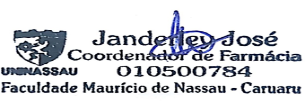  CURSO:FARMÁCIAFARMÁCIAFARMÁCIAFARMÁCIAFARMÁCIAFARMÁCIAFARMÁCIAFARMÁCIAFARMÁCIAFARMÁCIASEMESTRE LETIVO:2019.2PERIODO:7º7ºTURMA:TURMA:CAR0080107NNACAR0080107NNATURNO:TURNO:NOITENOITEBLOCO:BHORÁRIOHORÁRIOSEGUNDASEGUNDATERÇATERÇAQUARTAQUARTAQUINTAQUINTASEXTASEXTASABADOSABADO18:30 às 19:2018:30 às 19:20TOPICOS INTEGRADORES IIProfº.  José FerreiraSala 11TOPICOS INTEGRADORES IIProfº.  José FerreiraSala 11OPERAÇÕES UNITÁRIASProfº. Alyne AlmeidaSala 11OPERAÇÕES UNITÁRIASProfº. Alyne AlmeidaSala 11OPERAÇÕES UNITÁRIASProfº. Alyne AlmeidaSala 11OPERAÇÕES UNITÁRIASProfº. Alyne AlmeidaSala 1119:20 às 20:1019:20 às 20:10TOPICOS INTEGRADORES IIProfº.  José FerreiraSala 11TOPICOS INTEGRADORES IIProfº.  José FerreiraSala 11BIOQUIMICA CLINICAProfª.  Rosilma AraújoSala 11BIOQUIMICA CLINICAProfª.  Rosilma AraújoSala 11PLANEJAMENTO E SINTESE MOLECULAR/BIOTECNOLOGIAProfº. Augusto RibasSala 11PLANEJAMENTO E SINTESE MOLECULAR/BIOTECNOLOGIAProfº. Augusto RibasSala 11IMULOLOGIA CLINICAProfª.  EstefaniSala 11IMULOLOGIA CLINICAProfª.  EstefaniSala 11BROMATOLOGIAProfª.  Francielle Sala 11 BROMATOLOGIAProfª.  Francielle Sala 11 20:20 às 21:1020:20 às 21:10COSMETICOS E SANIFICANTESProfª. Renata Jessica Sala 11COSMETICOS E SANIFICANTESProfª. Renata Jessica Sala 11BIOQUIMICA CLINICAProfª.  Rosilma AraújoSala 11BIOQUIMICA CLINICAProfª.  Rosilma AraújoSala 11PLANEJAMENTO E SINTESE MOLECULAR/BIOTECNOLOGIAProfº. Augusto RibasSala 11PLANEJAMENTO E SINTESE MOLECULAR/BIOTECNOLOGIAProfº. Augusto RibasSala 11IMULOLOGIA CLINICAProfª.  EstefaniSala 11IMULOLOGIA CLINICAProfª.  EstefaniSala 11BROMATOLOGIAProfª.  Francielle Sala 11BROMATOLOGIAProfª.  Francielle Sala 1121:10 às 22:0021:10 às 22:00COSMETICOS E SANIFICANTESProfª. Renata Jessica Sala 11COSMETICOS E SANIFICANTESProfª. Renata Jessica Sala 11BIOQUIMICA CLINICAProfª.  Rosilma AraújoSala 11BIOQUIMICA CLINICAProfª.  Rosilma AraújoSala 11PLANEJAMENTO E SINTESE MOLECULAR/BIOTECNOLOGIAProfº. Augusto RibasSala 11PLANEJAMENTO E SINTESE MOLECULAR/BIOTECNOLOGIAProfº. Augusto RibasSala 11IMULOLOGIA CLINICAProfª.  EstefaniSala 11IMULOLOGIA CLINICAProfª.  EstefaniSala 11BROMATOLOGIAProfª.  Francielle Sala 11BROMATOLOGIAProfª.  Francielle Sala 11INTERVALO:20:10às20:20